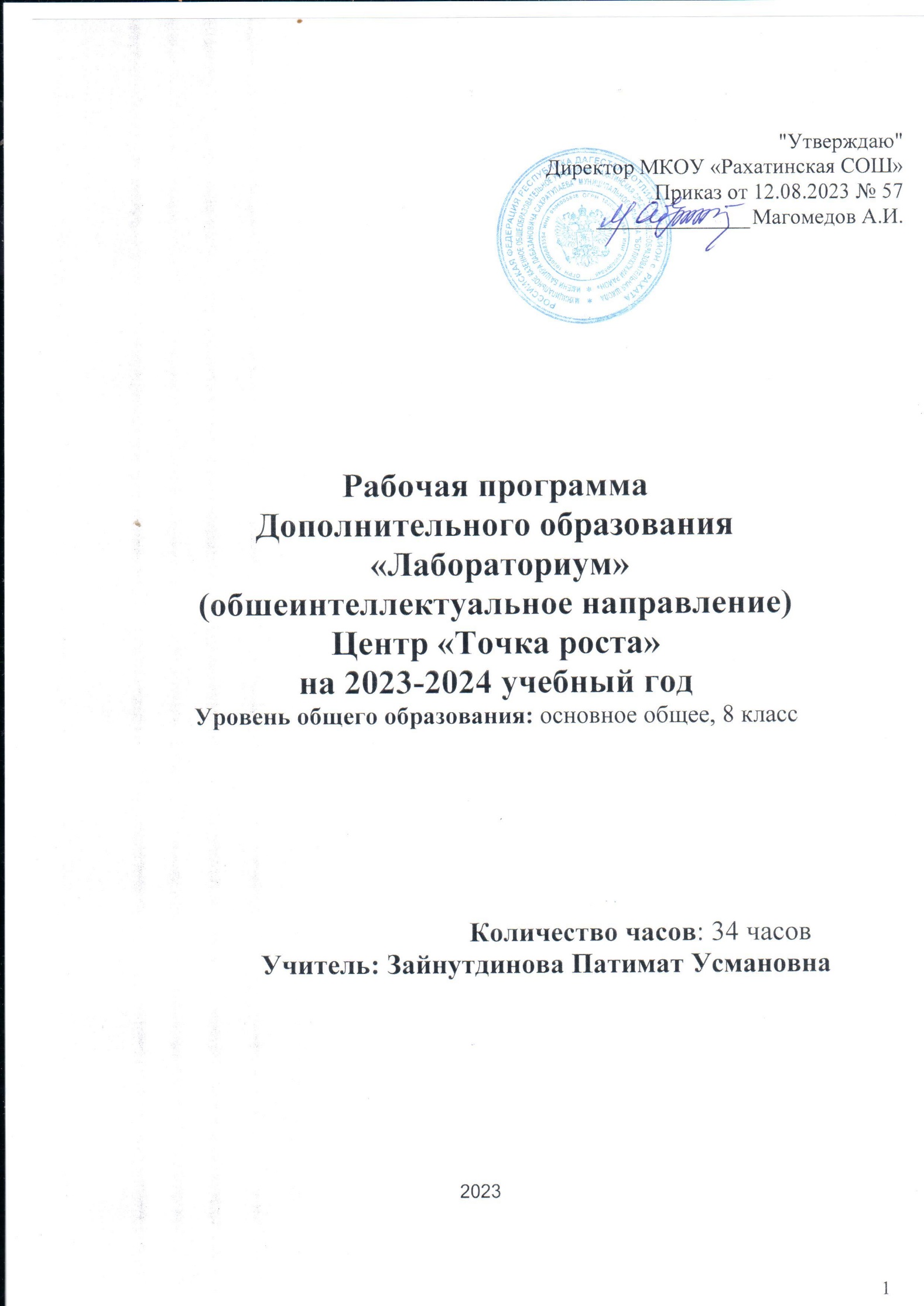 Пояснительная запискаРабочая программа кружка «Лабораториум» разработана на основе следующих документов:Федерального Закона «Об образовании в Российской Федерации» от 29.12. 2012 № 273- ФЗ (ред. от 02.03.2016; с изм. и доп., вступ. в силу с 01.07.2016);приказа Минобрнауки России от 05.10.2009 № 373 «Об утверждении и введении в действие федерального государственного образовательного стандарта начального общего образования» (в ред. приказов Минобрнауки России от 26.11.2010 № 1241, от 22.09.2011 № 2357, от 18.12.2012 № 1060, от 29.12.2014 № 1643, от 31.12.2015 № 1576);примерной основной образовательной программы начального общего образования (ОДОБРЕНА решением федерального учебно- методического объединения по общему образованию (протокол от 8 апреля 2015 г. № 1/15);приказа Минпросвещения России от 20.05.2020 № 254 «Об утверждении федерального перечня учебников, допущенных к использованию при реализации имеющих государственную аккредитацию образовательных программ начального общего, основного общего, среднего общего образования организациями, осуществляющими образовательную деятельность;Письма Министерства образования и науки РФ от 12.05.2011 г. №03-2960 «Об организации внеурочной деятельности при введении федерального государственного образовательного стандарта общего образования»;Программа рассчитана на 35 часа в год, с проведением занятий 1 раз в неделю.Актуальность программы. Содержание программы соответствует приоритетным направлениям модернизации системы образованияобновление содержания дополнительного образования детей в соответствии с интересами детей и потребностями общества;развитие системы дополнительного образования детей в целях сохранения здоровья, развития способностей и талантов с ориентацией на получение профессии, востребованной в крае;обеспечение современного качества, доступности и эффективности дополнительного образования детей;реализация приоритетных направлений развития дополнительного образования детей;обновление содержания образования, организационных форм, методов и технологий дополнительного образования;Новизна программы: программы заключается в интеграции предметной профильной деятельности естественно-научной	направленности. Инновационный подходосуществляется в ходе реализации инновационной	проектно-исследовательскойдеятельности на основе использования возможностей естественных наук: биологии, географии, химии, экологии.Планируемые результаты освоения курсаЛичностными результатами являются:нравственно-этическая ориентация, в том числе и оценивание предложенного содержания, обеспечивающего морально-личностный выбор;воспитание позитивного отношения к общению, овладение способностями позитивного взаимодействия с окружающим миром.-приобретение умения ставить перед собой познавательные цели, выдвигать гипотезы, доказывать собственную точку зрения по обсуждаемому вопросу.Предметными результатами являются:овладение всеми типами учебных действий по реализации опытно-экспериментальной деятельности;формирование универсальных способов действий в различных жизненных ситуацияхвидеть проблему, анализировать сделанное (почему получилось - почему не получилось), видеть трудности, ошибки;ставить и удерживать цели, составлять план своей деятельности;представлять способ действия в виде модели, схемы, выделяя существенное и главное;проявлять инициативу при поиске способов решения задачи;вступать в коммуникацию - взаимодействовать при решении задачи, отстаивать свою позицию, принимать или аргументировано отклонять точки зрения других.Метапредметными результатами являются:осознание целостности окружающего мира;освоение основ безопасного существования;освоение доступных способов изучения окружающей действительности (опыты, эксперименты, наблюдения, сравнения, эксперименты и др.);развитие навыков выявлять и устанавливать причинно-следственные связи в процессах окружающей действительности;формирование умения выполнять простые опыты и эксперименты, соблюдая технику безопасности, пользуясь простейшим оборудованием, делать выводы по результатам исследования и фиксировать их.Содержание программыСодержание данной программы согласовано с содержанием программ по биологии, физике, химии, окружающего мира. Логика построения программы обусловлена системой последовательной работы по овладению учащимися основами исследовательской деятельности: от осмысления сути исследовательской деятельности, от истоков научной мысли и теории, от творческой и уникальной деятельности выдающихся ученых - к изучению составных частей исследовательской деятельности. Необходимо, чтобы занятия курса побуждали к активной мыслительной деятельности, учили наблюдать понимать, осмысливать причинно-следственные связи между деятельностью человека и наукой, тем самым вырабатывать собственное отношение к окружающему миру.Теоретические и практические занятия способствуют развитию устной коммуникативной и речевой компетенции учащихся, умениям:вести устный диалог на заданную тему;участвовать в обсуждении исследуемого объекта или собранного материала;участвовать в работе конференций, чтений.участвовать в работе конференций, чтений.Работа над проектом предваряется необходимым этапом — работой над темой, в процессе которой детям предлагается собирать самую разную информацию по общей теме. При этом учащиеся сами выбирают, что именно они хотели бы узнать в рамках данной темы. При дальнейшей работе над проектами составленная общая энциклопедия или картотека может служить одним из основных источников информации по теме.Предлагаемый порядок действий:Знакомство класса с темой.Выбор подтем (областей знания).Сбор информации.Выбор проектов.Работа над проектами.Презентация проектов.Учитель выбирает общую тему или организует ее выбор учениками. Критерием выбора темы может быть желание реализовать какой-либо проект, связанный по сюжету с какой- либо темой.При выборе подтемы учитель не только предлагает большое число подтем, но и подсказывает ученикам, как они могут сами их сформулировать.Классические источники информации — энциклопедии и другие книги, в том числе из школьной библиотеки. Кроме того, это видеокассеты, энциклопедии и другие материалы на компакт-дисках, рассказы взрослых, экскурсии.Под рассказами взрослых понимаются не только рассказы родителей своим детям, но и беседы, интервью со специалистами в какой-то сфере деятельности, в том числе и во время специально организованных в школе встреч специалистов с детьми.Возможные экскурсии — это экскурсии либо в музеи, либо на действующие предприятия.Кроме того, взрослые могут помочь детям получить информацию из Интернета.После того как собраны сведения по большей части подтем, учитель констатирует этот факт, напоминает запоздавшим о необходимости поторопиться и обсуждает с детьми, какие проекты (поделки, исследования и мероприятия) возможны по итогам изучения темы.Творческими работами могут быть, например: рисунок, открытка, поделка, скульптура, игрушка, макет, рассказ, считалка, загадка, концерт, спектакль, викторина, КВНы, газета, книга, модель, костюм, фотоальбом, оформление стендов, выставок, доклад, конференция, электронная презентация, праздник и т.д.Дети сами выбирают тему, которая им интересна, или предлагают свою тему. Напоминаем, что эта работа выполняется добровольно. Учитель не принуждает детей, он должен иметь в виду, что ребята, которые не участвуют в этом проекте, могут принять участие в следующем.Удачные находки во время работы над проектом желательно сделать достоянием всего класса, это может повысить интерес и привлечь к работе над проектом других ребятКаждый проект должен быть доведен до успешного завершения, оставляя у ребенка ощущение гордости за полученный результат. После завершения работы над проектом детям нужно предоставить возможность рассказать о своей работе, показать то, что у них получилось, и услышать похвалу в свой адрес. Хорошо, если на представлении результатов проекта будут присутствовать не только другие дети, но и родители.Занятия проводятся в виде игр, практических упражнений. При прохождении тем важным является целостность, открытость и адаптивность материала.В процессе прохождения курса формируются умения и навыки самостоятельной исследовательской деятельности; умения формулировать проблему исследования, выдвигать гипотезу; навыки овладения методикой сбора и оформления найденного материала; навыки овладения научными терминами в той области знания, в которой проводиться исследование; навыки овладения теоретическими знаниями по теме своей работы и шире; умения оформлять доклад, исследовательскую работу.По окончании курса проводится публичная защита проекта исследовательской работы - опыт научного учебного исследования по предметной тематике, выступление, демонстрация уровня психологической готовности учащихся к представлению результатов работы.Тематическое планированиеКалендарно - тематическое планированиеЦельформирование у детейпознавательного интереса к изучению окружающего мира, углубление и расширение знаний по предметам естественнонаучного направления, выявление и развитие творческих способностей, интереса к научно-исследовательской деятельности.Задачипредоставить	дополнительные образовательные возможностиобучающимся, интересующимся естественными науками;создать условия для формирования у обучающихся ценностиинтеллектуального	творчества	и	мотивации	к	научноисследовательской работе;ознакомить	обучающихся с проектной и исследовательскойдеятельностью;ознакомить детей с достижениями науки;применить новые педагогические технологии при проведении мероприятий естественно- научного направления;создать оздоровительно- образовательную среду, способствующейраскрытию	способностей	каждого	ребенка	на	основеудовлетворения интересов и индивидуальных потребностей;организовать коммуникативное пространство для обучения азамнаучного	мышления,	общения,	культуре	выступлений	ипроведения дискуссий.Практическая направленность программыЛабораториум-работа в научно-практических лаборатории (направления химия, биология, геология пр. в соответствии с тематикой мероприятия)Творческая лаборатория (мастерские по ДНИ, ИЗО, и др.)Научные мастер-классыИсследовательские	работы	(исследовательские,экспериментальные, практические и пр.)Образовательные квесты и игрыОбразовательные фильмыИнтерактивные презентации и демонстрацииОсобенность курсаПрограмма направлена на повышение уровня интереса детей к занятиям естественно-научной направленности через проектноисследовательскую	и учебно-исследовательскую деятельность.Материально-техническая база для исследовательской деятельности использовалась для проведения занятий-экспериментов. Занятия включают: развивающие игры, образовательные квесты, научные мастер- классы, исследовательские практикумы, любопытные факты из мира науки. Учащиеся приобрели навыки исследовательскойработы в группе.Основа курсаТехнологии тематического обучения и проектной деятельности.Формы организации деятельностиразвивающие игры, образовательные квесты, научные мастер - классы, исследовательские практикумы,	любопытные факты измира науки.Ожидаемые результатыповышение мотивации к научно-исследовательской деятельности;повышение интереса к естественнонаучному образованию;• развитие организаторских, лидерских и коммуникативных способностей детей через участие в совместных мероприятиях научного профиля;удовлетворение потребности в полноценном отдыхе, укрепление здоровья учащихся, приобщение их к здоровому образу жизни;достижения детей, участие в мероприятиях различного уровня№ТемаКолич. часовКолич. часовИтоги№ТемаТеорияПракт икаИтоги1.Введение.	«Таинственнаялаборатория»12.Модуль 1. «Академия юных исследователей»113.Модуль 2 «Волшебство химии в природе»24Мастер-класс « Жизнь в капле воды»,	«Повелители	ивоздуха»4.Модуль 3 «Сокровища подземелья»13Прохождение	квест-игры«Сокровища подземелья»5.Модуль 4 «Вкусный детектив: неразгаданные тайны еды»24Практическая работа «Наш суточный рацион»6.Модуль 5 «Химия в белом халате»137.Модуль 6 «Параллельные миры: путешествие внутрь вещей»14Проект	«История	жизниизвестного предмета (часы, стул,	ложка,	ручка):	отвозникновения	досегодняшнего времени»8.Модуль 7 «НАНО эволюция»14Решение экспериментальных задач	на	определениекачественного	состававещества.9.Заключение1Итого1123№Тема разделаТема занятияОсновные виды учебной деятельности учащихсяДата план/факт1Введение.	«Таинственнаялаборатория»Таинственная лабораторияВведение в образовательную программу. Знакомство с участниками детского объединения. Инструктаж по охране труда и технике безопасности при работе в лаборатории. План работы объединения. Мотивация на дальнейшее обучение.1.9/2Модуль 1. «Академия юных исследователей»Знакомьтесь: «Лабораториум »Знакомство с оборудованием в лаборатории, изучение строения микроскопа8.9/15.9/3Модуль 1. «Академия юных исследователей»«Я ученый»изготовление препаратов для исследования под микроскопом, обучение работы за электронным микроскопом: съмка, фотографирование объектов8.9/15.9/4Модуль	2	«Волшебствохимии в природе»Вода как химическое веществоМастер-класс «Сила воды» изучение реактивности силы воды; изучение плотности воды; строение молекулы воды, растворение веществ в водеМастер- класс « Жизнь в капле воды» работа с микроскопом по обнаружению микромира в воде. Обучение основным этапам проведения экспериментальной деятельности, формирование познавательного интереса к исследовательской деятельности в области химии и биологии, развитие критического мышления, умения работать с оборудованием для исследований.22.9/29.9/6.10/13.10/20.10/27.10/5Модуль	2	«Волшебствохимии в природе»Вода как химическое веществоМастер-класс «Сила воды» изучение реактивности силы воды; изучение плотности воды; строение молекулы воды, растворение веществ в водеМастер- класс « Жизнь в капле воды» работа с микроскопом по обнаружению микромира в воде. Обучение основным этапам проведения экспериментальной деятельности, формирование познавательного интереса к исследовательской деятельности в области химии и биологии, развитие критического мышления, умения работать с оборудованием для исследований.22.9/29.9/6.10/13.10/20.10/27.10/6Модуль	2	«Волшебствохимии в природе»Вода как химическое веществоМастер-класс «Сила воды» изучение реактивности силы воды; изучение плотности воды; строение молекулы воды, растворение веществ в водеМастер- класс « Жизнь в капле воды» работа с микроскопом по обнаружению микромира в воде. Обучение основным этапам проведения экспериментальной деятельности, формирование познавательного интереса к исследовательской деятельности в области химии и биологии, развитие критического мышления, умения работать с оборудованием для исследований.22.9/29.9/6.10/13.10/20.10/27.10/7Модуль	2	«Волшебствохимии в природе»Повелители воздухаОхрана воздуха от загрязнений. Кислород и озон. В гостях у благородных газов.Мастер Класс «Повелители и воздуха» Лаборатория мыльных пузырей, опыты с воздухом «Надуй шарик», «Перевернутый стакан»22.9/29.9/6.10/13.10/20.10/27.10/8Модуль	2	«Волшебствохимии в природе»Повелители воздухаОхрана воздуха от загрязнений. Кислород и озон. В гостях у благородных газов.Мастер Класс «Повелители и воздуха» Лаборатория мыльных пузырей, опыты с воздухом «Надуй шарик», «Перевернутый стакан»22.9/29.9/6.10/13.10/20.10/27.10/9Модуль	2	«Волшебствохимии в природе»Повелители воздухаОхрана воздуха от загрязнений. Кислород и озон. В гостях у благородных газов.Мастер Класс «Повелители и воздуха» Лаборатория мыльных пузырей, опыты с воздухом «Надуй шарик», «Перевернутый стакан»22.9/29.9/6.10/13.10/20.10/27.10/10Модуль 3 «Сокровища подземелья»Малахитовая шкатулка (Драгоценные и полудрагоценные камни)Что такое драгоценные и полудрагоценные камни.Разновидности камней, их практическое использование. Наука геммология и минералогия. Свойства минералов: цвет, твердость, форма. Зависимость формы минералов от кристаллической структуры и химического состава. Устойчивость камней к химическому воздействию.10.11/11Рассмотрение образцов пород под лупой, описание морфологических характеристикЧто такое драгоценные и полудрагоценные камни.Разновидности камней, их практическое использование. Наука геммология и минералогия. Свойства минералов: цвет, твердость, форма. Зависимость формы минералов от кристаллической структуры и химического состава. Устойчивость камней к химическому воздействию.17.11/12Свойства металлов и сплавовчто представляют собой металлические сплавы и какими свойствами они обладают Великий труженик - железо. Древнейший и заслуженный - медь. Серебряная вода - ртуть. Погубивший Рим - свинец. Металл, болеющий чумой - олово. Мерило стоимости - серебро. Царь металлов, металл царей - золото.24.11/13Образовательныйквест«Сокровища подземелья»организованный вид исследовательской деятельности в области геологии и минералогии, поиск информации по указанным адресам (в реальности), включающий поиск этих адресов или иных объектов, людей, заданий и др.1.12/14Модуль 4 «Вкусный детектив: неразгаданные тайны еды»Химические свойства молокаОт чего зависят свойства молока. Что такое молочный сахар. Прямая и обратная эмульсия. Молоко - прямая эмульсия. Секрет изготовления сливочного масла и сливок.8.12/15Свойства соли, сахара, медаСоль как химическое вещество.. Значение соли для организма человека (регуляция водного обмена). Антисептическое, консервирующее действие соли, применение в кулинарии. Происхождение соли, добыча соли. Свойства соли Химический15.12/16состав мёда, определение наличие примесей в мёде Процесс добычи сахара, виды сахара, изучение сахара под микроскопом.22.12/17Опасные пищевые добавкиизучение перечня опасных пищевых добавок, Исследовательская работа определение по этикеткам продуктов наличие опасных пищевых добавок.12.1/18Сбалансированное питание.Главные компоненты нашей пищиПонятие о сбалансированном питании. Практическая работа «Наш суточный рацион»19.1/19Витамины - это жизнь!Значение витаминов в жизни человека. Процесс изготовления витаминов, Практическая работа «Жирорастворимые и водорастворимые витамины»26.1/20Модуль 5 «Химия в белом халате»История лекарствЗначение химии для медицины. Лекарства. Профессии провизора и фармацевта2.2/21Приготовление физиологического раствора. Получение древесного угля, изучение его адсорбционной способности9.2/22Изготовление лекарстваизготовление древнерусского лекарства на основе меда и поваренной солиЛекарственные растения, применение, сбор, хранение.16.2/23изготовление древнерусского лекарства на основе меда и поваренной солиЛекарственные растения, применение, сбор, хранение.24Модуль 6 «Параллельные миры: путешествие внутрь вещей»Загадки веществ.Разнообразие химии в окружающем мире. Коллекция виртуальной лаборатории2.3/25Основные виды пластмассМаркировка пластика. Изучение видов пластмасс по маркировке9.3/26«Микро и макро: дом, в котором мы живём»16.3/27Практическая работа « Микроскоп в кармане»Изготовление самодельного микроскопа с помощью камеры мобильного телефона и капли воды , рассмотрение разных30.3/28предметов с помощью самодельного микроскопа6.4/29Модуль	7	«НАНОэволюция»Химия в криминалистике.Индикаторы и качественные реакции. Секретные послания. Ловушка для вора.Приготовление растительных индикаторов. Качественные реакции на неорганические и органические вещества. Решение экспериментальных задач на определение качественного состава вещества.13.4/20.4/27.4/4.5/11.530Модуль	7	«НАНОэволюция»Наноэволюция в пищевой промышленностиГенномодифицированная инженерия- опасности и риски13.4/20.4/27.4/4.5/11.531Модуль	7	«НАНОэволюция»Нано эволюция и человекГенномодифицированная инженерия- опасности и риски13.4/20.4/27.4/4.5/11.532Модуль	7	«НАНОэволюция»Открытия в зоологииСерия экспериментальных опытов по наблюдению за жизнью дождевых червей, муравьев, выращивание улиток ахатин, инфузорий в питательной среде13.4/20.4/27.4/4.5/11.533Модуль	7	«НАНОэволюция»Перспективы нано технологий13.4/20.4/27.4/4.5/11.534Заключение18.5/25.5/